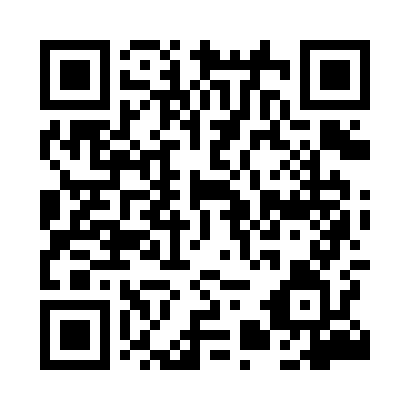 Prayer times for Winiec, PolandWed 1 May 2024 - Fri 31 May 2024High Latitude Method: Angle Based RulePrayer Calculation Method: Muslim World LeagueAsar Calculation Method: HanafiPrayer times provided by https://www.salahtimes.comDateDayFajrSunriseDhuhrAsrMaghribIsha1Wed2:245:0412:385:478:1210:432Thu2:245:0212:385:498:1410:443Fri2:235:0012:375:508:1610:444Sat2:224:5812:375:518:1810:455Sun2:214:5612:375:528:1910:466Mon2:204:5412:375:538:2110:477Tue2:194:5212:375:548:2310:478Wed2:194:5012:375:558:2510:489Thu2:184:4812:375:568:2710:4910Fri2:174:4712:375:578:2810:4911Sat2:164:4512:375:588:3010:5012Sun2:164:4312:375:598:3210:5113Mon2:154:4112:376:008:3310:5214Tue2:144:4012:376:018:3510:5215Wed2:144:3812:376:028:3710:5316Thu2:134:3612:376:038:3810:5417Fri2:124:3512:376:048:4010:5518Sat2:124:3312:376:058:4210:5519Sun2:114:3212:376:068:4310:5620Mon2:114:3012:376:078:4510:5721Tue2:104:2912:376:088:4610:5722Wed2:104:2712:376:098:4810:5823Thu2:094:2612:376:098:4910:5924Fri2:094:2512:386:108:5110:5925Sat2:084:2412:386:118:5211:0026Sun2:084:2212:386:128:5411:0127Mon2:074:2112:386:138:5511:0228Tue2:074:2012:386:148:5611:0229Wed2:074:1912:386:148:5811:0330Thu2:064:1812:386:158:5911:0331Fri2:064:1712:386:169:0011:04